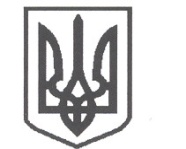 УКРАЇНАСРІБНЯНСЬКА СЕЛИЩНА РАДАВИКОНАВЧИЙ КОМІТЕТРІШЕННЯ20 липня 2022 року     					              	      		№ 99смт СрібнеПро внесення змін до рішення виконавчого комітету від 21.06.2022  №83  «Про створення комісії з огляду (оцінки) будівель (споруд, приміщень) закладів освіти селищної ради»Керуючись п.6 ст.59 Закону України «Про місцеве самоврядування в Україні», виконавчий комітет селищної ради вирішив:1. Внести зміни до пункту 1 рішення виконавчого комітету від 21.06.2022  №83  «Про створення комісії з огляду (оцінки) будівель (споруд, приміщень) закладів освіти селищної ради», а саме:- виключити зі складу Комісії: Юрія КИШМАНА - спеціаліста І категорії сектору надзвичайних ситуацій,цивільного захисту та мобілізаційної роботи, секретар комісії;Юрія АВРАМЕНКА – головного інспектора ВЗНС Прилуцького РУ ГУ ДСНС України у Чернігівській області;- включити до складу Комісії:Анатолія СТЕПАНЕНКА – завідувача сектору з питань надзвичайних ситуацій,цивільного захисту та мобілізаційної роботи, секретар комісії;Віталія СЕРДЮКОВА – начальника відділу ОПР та ЦЗ Прилуцького РУ ГУ ДСНС України у Чернігівській області (за згодою).2. Контроль за виконанням цього рішення покласти на першого заступника селищного голови Віталія ЖЕЛІБУ. Селищний голова	Олена ПАНЧЕНКО